Аналитическая справка о проведенных мероприятиях на территории Шалинского сельского поселения в сфере профилактики терроризма и экстремизма за  2020 год 	На территории поселения за 2020 год  в целях предотвращения терроризма и экстремизма проведена следующая работа:информирование населения о профилактике терроризма и экстремизма (развешивание листовок);проведение разъяснительной беседы в школе об уголовной и административной ответственности за националистические и иные экстремистические проявления;проведение рейдов по обеспечению правопорядка и профилактики в местах массового отдыха;проведена работа по профилактике подростковой преступности совместно с участковым уполномоченным и членами КДН;проведение обследований потенциально опасных объектов и пустующих домов на территории поселения;выявление нелегальных мигрантов на территории поселения;распространение среди читателей библиотеки информационных материалов, содействующих повышению уровня толерантности сознания молодежи;размещение на территории муниципального образования (на информационных стендах) информации для требований действующего миграционного законодательства, а также контактных телефонов о том, куда следует обращать в случаях совершения в отношении них противоправных действии;проведение обхода территории муниципального образования на предмет выявления и ликвидации последствий экстремистской деятельности, которые проявляются в виде нанесения на архитектурные сооружения символов и знаков экстремистской направленности;распространение буклетов по aантитеррористической тематике и информационных материалов о действиях в случае возникновения угроз террористического характера;иимеется МП № 3 от 15.01.2020 года «О муниципальной  программе «Профилактика  терроризма и экстремизма, а также минимизации и /или/ ликвидации последствий проявлений терроризма и экстремизма  на территории муниципального образования «Шалинское  сельское поселение»  Моркинского муниципального района на 2020- 2022 годы»  проведены мероприятия:- Организовано и проводили информационно-пропагандистские мероприятия по разъяснению сущности терроризма и его общественной опасности, а также по формированию у граждан неприятия идеологии терроризма, в том числе путем распространения информационных материалов, печатной продукции, проведения разъяснительной работы и иных мероприятий по мере поступления материалов от администрации района и по мере необходимости, распространили на информационных стендах  и на сайте администрации 31.03.2020 , 12.10.2020 , 20.10.2020 года:1. Приняли активное участие в Общероссийской  Акции «Сообщи, где торгуют смертью» с 19 по 30 октября 2020 г., на сайте администрации (http://mari-el.gov.ru/morki/shali/Pages/main.aspx), в учебных заведениях и учреждениях культуры были размещены информации об участии в акции. В ходе акции каждый человек, располагающий какой-либо информацией о возможных фактах незаконного потребления и оборота наркотиков, психоактивных веществ, спайсов могли  сообщить данные сведения, поделиться наболевшей проблемой, обратиться за советом;2. 20, 30 октября  2020 г. работники культуры и библиотеки приняли участие в антинаркотической акции. Классные руководители со школьниками провели час откровенного разговора на данную тему.  На мероприятии говорили об опасности, которая грозит человеку, употребляющему наркотики. Дети активно включились в разговор, что такое наркотическая зависимость, что такое миф о наркомании и что представляет реальность употребления наркотиков, вели разговор, как обезопасить себя от этой пагубной напасти и узнали об ответственности за употребление, хранение и сбыт наркотических средств. Ребята обсуждали данную проблему и высказали свое мнение о вреде наркотиков.3. В целях противодействия распространения наркомании в молодежной среде, популяризации знаний о здоровом образе жизни и формировании  у учащихся всех возрастов понимания значимости здоровья, во всех школах проводятся классные  часы, Презентации о вреде наркомании, в  сельских домах Культуры  имеются стенд «О наркомании нужно знать, чтобы ее избежать». Фотоматериал прилагается.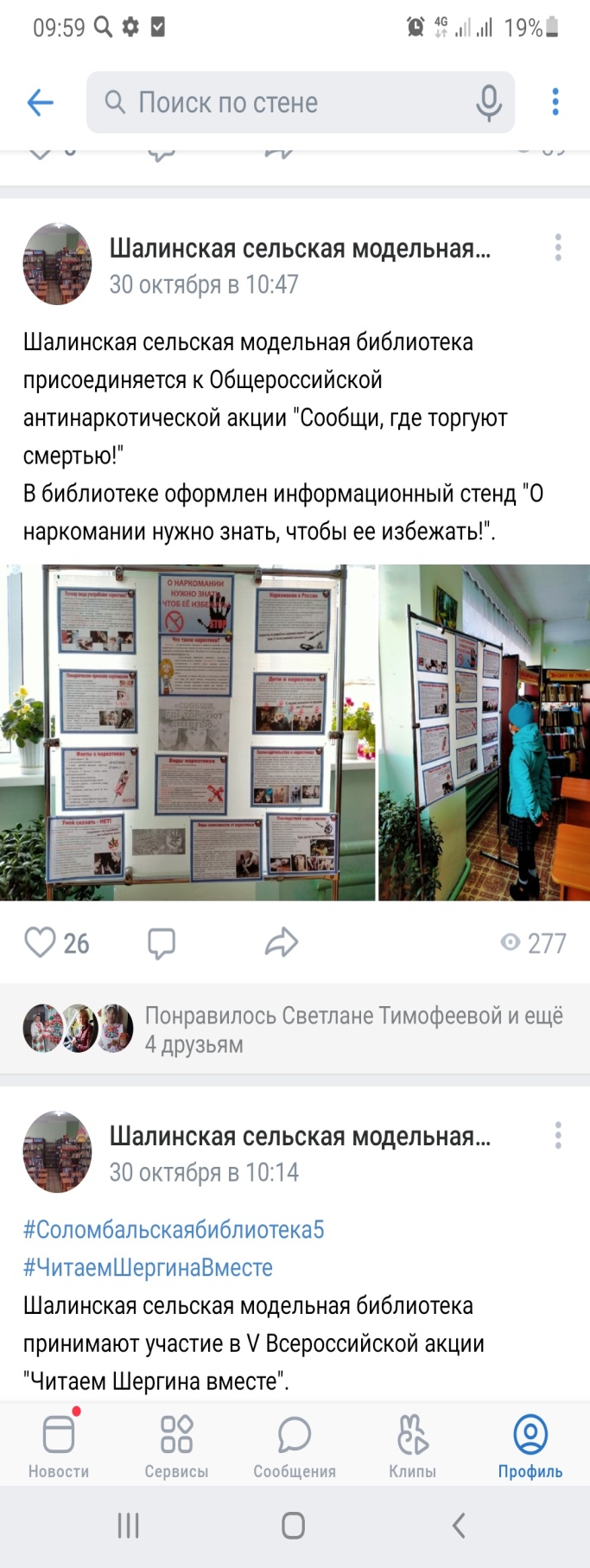 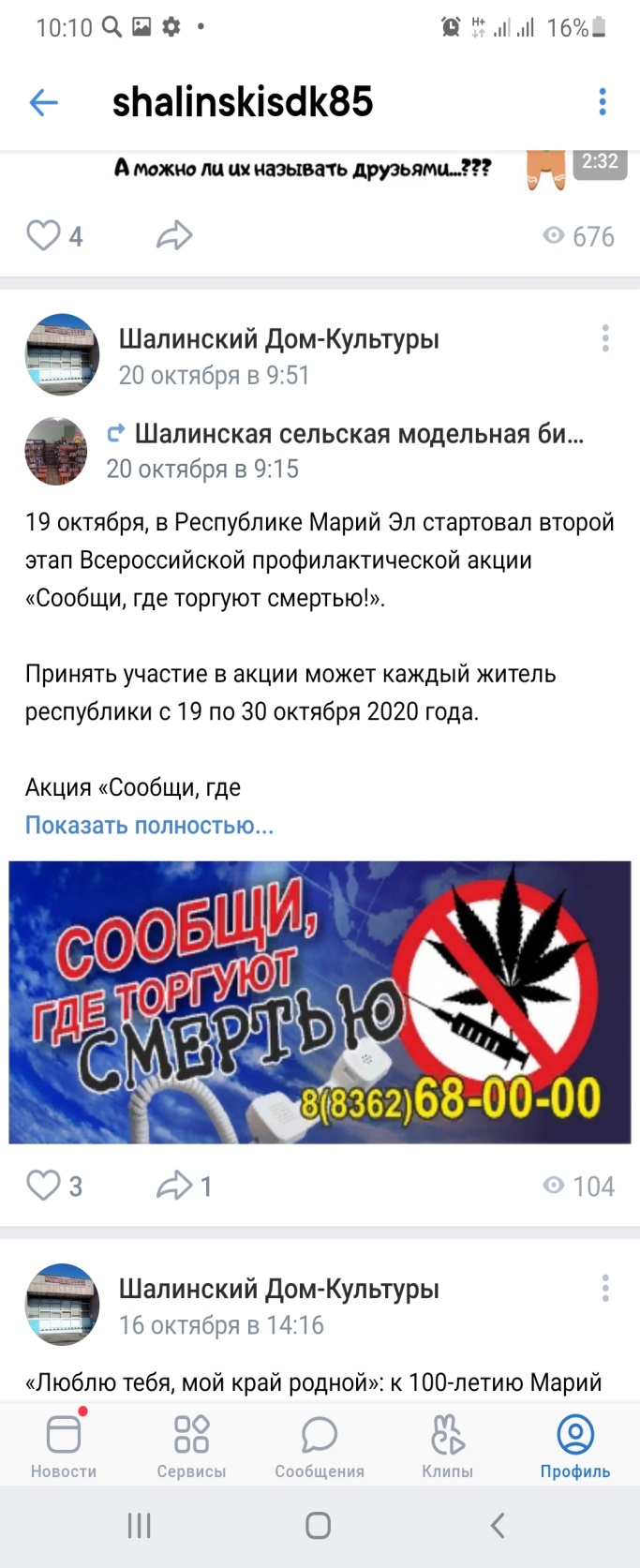 2)  - Организацию и  подготовку проектов, изготовление, приобретение буклетов, памяток и рекомендаций для учреждений, предприятий и организаций независимо от их организационно- правовых форм и форм собственности, расположенных на территории поселения по антитеррористической тематике;        - подготовку и размещение в местах массового пребывания граждан информационных материалов о действиях в случае возникновения угроз террористического характера, а также размещение соответствующей информации на стендах. - использовали средства спонсоров (сотрудников администрации и работников культуры поселения);3)  500 рублей .